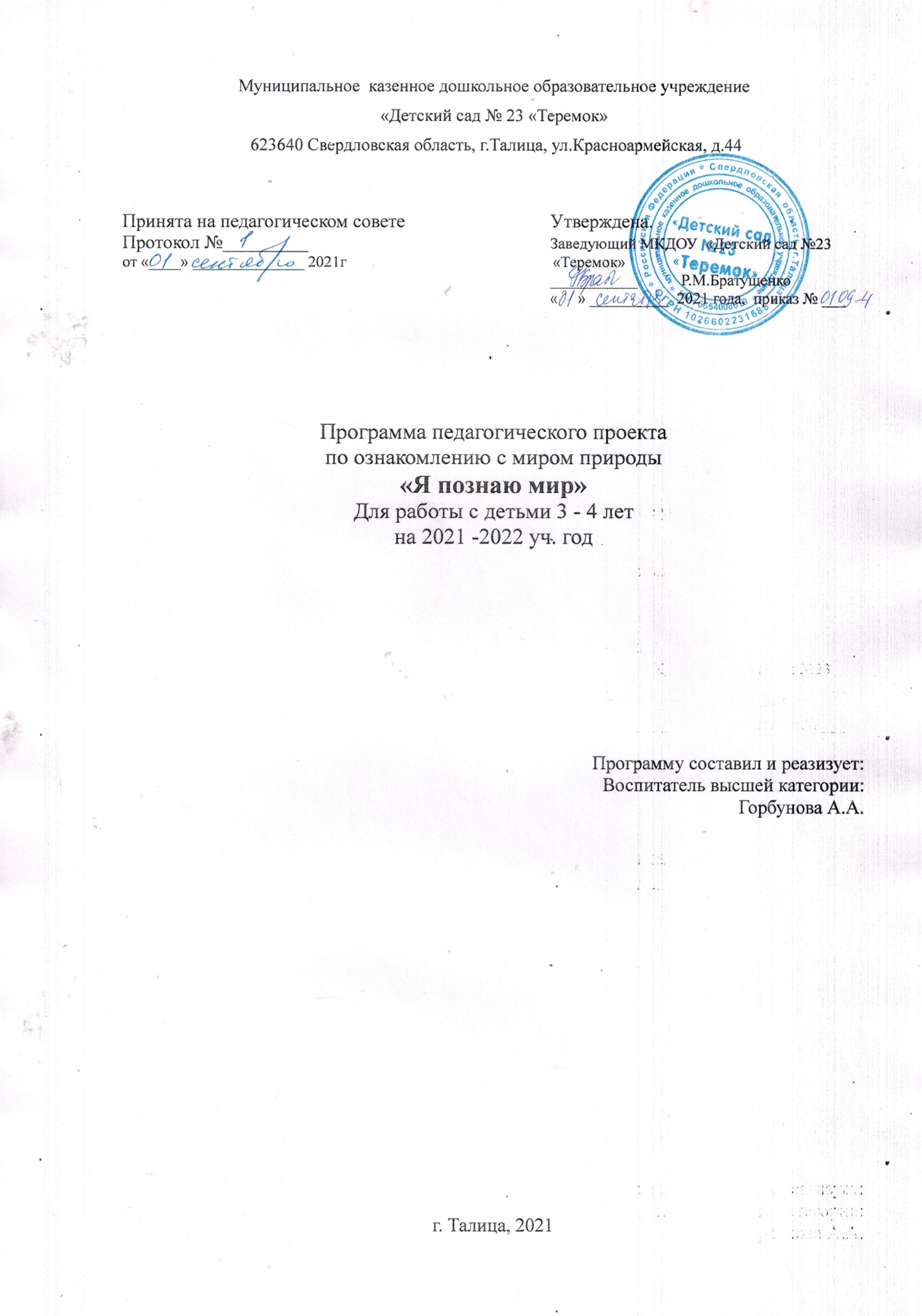 Содержание I Целевой раздел.1.1.Пояснительная записка…………………………………………………….31.2. Цель и задачи проекта………………………………………………………31.3.Методы, используемые в работе проекта………………………………….41.4.Мониторинг  по экологическому воспитанию детей ……………………..4II. Содержательный раздел.2.1.Перспективный план работы проекта «Друзья природы»…………………....7III. Организационный раздел3.1. Организация работы проекта……………………………………………….133.2.Материал, используемый для занятий проекта…………………………….143.2.Список литературы…………………………………………………………..15I Целевой раздел.1.1.Пояснительная записка«Мир, окружающий ребенка – это, прежде всего мир природы, с безграничным богатством явлений, с неисчерпаемой красотой. Здесь, в природе, вечный источник детского разума.В. Сухомлинский. Обострение экологической проблемы в стране диктует необходимость интенсивной  просветительской работы по формированию у населения экологического сознания, культуры природопользования. Эта работа начинается в детском саду – первом звене системы непрерывного образования. Проект «Друзья природы» имеет экологическую направленность. Занимаясь  проектом, дети учатся наблюдать за изменениями, происходящими в природе, делать выводы. Это воспитывает у них любознательность, бережное отношение к природе. При изучении тем предусмотренных  программой проекта развивается мышление образное и конкретное, зрительная и слуховая память, речь, внимание, восприятие. В основу содержания проекта легла программа С.Н. Николаевой «Друзья природы», которая предполагает формирование у детей осознанно – правильного отношения к природным явлениям и объектам, которые окружают их, и с которыми они знакомятся в дошкольном детстве.1.2. Цель и задачи проектаОсновная цель работы проекта - формировать у детей элементы экологического сознания, способность понимать и любить окружающий мир и природу.Работа проекта «Друзья природы»  призвана решать следующие задачи:1.Подвести к понятию что взрослые и дети - это тоже часть природы.2.Показать важность природных ресурсов (вода, воздух) в жизни человека.3.Подвести детей к осознанному пониманию ценности природы.4.Развитие опыта практической и творческой деятельности по реализации и закреплению знаний и эмоционально-чувственных впечатлений, полученных  при взаимодействии с природным окружением, а также по воспроизводству и сохранению природной среды.5.Воспитывать желание бережно относиться к своему здоровью.6. Воспитывать бережное, экономичное отношение к природным ресурсам.7.Воспитывать правильное поведение в природе.Время действия проекта: расчитано на 1 учебный год -сентябрь 2021 – май 2022.Количество занятий в год- 32, периодичность занятий-1 раз в неделю, продолжительность занятия – 15 минут.Количество детей: 181.3.Методы, используемые в работе проекта1. Наглядные методы:- экскурсии, целевые прогулки;- наблюдения;- показа сказок (педагогом, детьми);- рассматривание книжных иллюстраций, репродукций;- проведение дидактических игр; 2. Словесные методы:- чтение литературных произведений;- беседы с элементами диалога, обобщающие рассказы воспитателя.3. Игровые методы:- проведение разнообразных игр (малоподвижных, сюжетно – ролевых, дидактических, игр - драматизаций и др.);- загадывание загадок;4.Практические методы-организация продуктивной деятельности детей;-оформление гербария растений, коллекции семян, плодов;-постановка сказок, отрывков литературных произведений;-изготовление с детьми наглядных пособий.При построении системы работы экологического кружка обращаю особое внимание на следующие основные направления. 1. Познавательно-развлекательное направление ставит целью знакомство детей с компонентами живой и неживой природы, влияние деятельности человека на эти компоненты в игровой занимательной форме.  2. Практическое направление - изучение растительного и животного мира, ландшафтов родного края, связанное с практическими делами (подкормка птиц, посадка цветников и др.).3. Исследовательское направление осуществляется в рамках продуктивной деятельности, экскурсий, наблюдений, опытов.1.4.Мониторинг  по экологическому воспитанию детей  Воспитанник должен:ЗНАТЬ:Правила поведения в природе.Растения и их характерные признаки. Основные признаки диких и домашних животных.Виды птиц своей местности.ИМЕТЬ ПРЕДСТАВЛЕНИЕ.О перелётных птицах.О зависимости изменений в живой природе от изменений в неживой природе.Об охране природы.О наиболее характерных признаках разных времён года и явлениях природы.О значении природы в жизни человека, бережному отношению к окружающему миру и последствиях экологически неграмотного поведения в природе.УМЕТЬВыполнять правила поведения на природе.Обеспечивать уход за растениями уголка природы.  Обеспечивать уход за растениями цветников  Оказывать помощь окружающей природе (подкормка птиц зимой на участке,    уборка мусора).Критерии  оценки:1.Имеет представления о растительном мире, называет несколько видов растений2.Имеет представления о животном мире, называет представителей животного мира3.Имеет представления о формах и видах воды, ее свойствах, называет обитателей водоемов4.Имеет представления о правилах поведения в природе5.Имеет представления о явлениях природы,  их свойствах, значении6.Имеет представления и навыки ухода за комнатными растениямиОценка уровня развития:1 балл – не  называет  или называет 1 признак, вид2 балла –  называет  самостоятельно или с помощью взрослого 1 или 2 вида, признака, свойства3 балла называет  самостоятельно2-3 вида или явления, свойстваОт 21 до 15-высокий уровеньОт15 до 7-средний уровеньОт7 до 0-низкий уровеньМониторинг достижений воспитанников по ознакомлению с миром природыТаблица №1II. Содержательный раздел.2.1.Перспективный план работы проекта «Друзья природы»НоябрьДекабрьЯнварьФевральМартАпрельМайIII. Организационный раздел3.1. Организация работы проекта.Кружок работает в течение учебного года (сентябрь – май включительно), один раз в неделю в игровой форме в режиме дня.  План кружка рассчитан на год.  Возраст детей: от 3  до 4 лет.В результате реализации программы у детей:Совершенствуется интеллект, расширяется кругозор, развивается сенсорика и наблюдательность;Учатся устанавливать связи зависимости обнаруживать причины и следствия;Развивается  речь.Материал, используемый на занятиях проекта «Друзья природы»Демонстрационный материал «Деревья, цветы и кустарники»Демонстрационный материал «Домашние животные»Демонстрационный материал «Овощи и фрукты»Демонстрационный материал «Времена года»Альбомные листы, краски, кисточкиТазик, лодочкаПесок, водаХудожественная детская литератураМыльные пузыриПластилин, доска, салфеткиЛенточкиЛук, земля, ящикЧудесный мешочек Демонстрационный материал «Животные жарких стран»3.3.Список литературы  1. Николаева С.Н. Юный эколог: Программа экологического воспитания дошкольников / С.Н. Николаева – М.: Мозаика-Синтез, 2002. 128 с.   2. Экологическое воспитание дошкольников: Пособие для специалистов дошкольного воспитания / Автор составитель Николаева С.Н. - М.: ООО «Фирма «Издательство АСТ» - 1998. 320 с.   3. Николаева С.Н. Методика экологического воспитания в детском саду: Работа с детьми младшего дошкольного возраста: Книга для воспитателей детского сада / С.Н. Николаева.- М.: Просвещение – 1999. 207с.   4.Н.Г.Калегина «Опыт работы по экологическому воспитанию дошкольников»Книжный дом Казань-1994  5.«Окружающий мир в дидактических играх дошкольников», Москва 1992 Артемова Л. Н. 6.«Воспитание экологической культуры в дошкольном детстве», Москва 1995 Николаева С. Н. 7.«Развивающие игры для детей младшего дошкольного возраста», Москва 1991 Богусловская З. М., Смирнова Е. О. №Фамилия ребенкаВремена годаВремена годаЖивая природаЖивая природаЖивая природаЖивая природа№Фамилия ребенкаВремена годаВремена годаРастительный мирРастительный мирЖивотный мирЖивотный мир№Фамилия ребенкабалл%балл%балл%123456789101112131415161718МесяцТемаЗадачиЗадачиМетодические приемыМетодические приемыСентябрь1неделя«Наш дом-природа»Формировать понятия о неживой природе, как факторе жизни всего живого. Развивать познавательный интерес детей к природе, желание активно изучать природный мир. Воспитывать бережное отношение к окружающей природеФормировать понятия о неживой природе, как факторе жизни всего живого. Развивать познавательный интерес детей к природе, желание активно изучать природный мир. Воспитывать бережное отношение к окружающей природе Наблюдение на экологической тропе «Что такое природа?» Дать понятие живая, не живая природа. Беседа: «Дом – жилище человека» и «Дом - природа» Д/и «Природа – не природа» Наблюдение на экологической тропе «Что такое природа?» Дать понятие живая, не живая природа. Беседа: «Дом – жилище человека» и «Дом - природа» Д/и «Природа – не природа»2 неделя«Путешествие в страну осень»Закреплять представления детей об осени, её признаках. Развивать познавательный интерес. Воспитывать любовь к природе.Закреплять представления детей об осени, её признаках. Развивать познавательный интерес. Воспитывать любовь к природе. Наблюдение за состоянием погоды на участке. Чтение стихотворения «Осень» Беседа о сезонных изменениях в природе. Наблюдение за состоянием погоды на участке. Чтение стихотворения «Осень» Беседа о сезонных изменениях в природе.3 неделя«Лес»	Дать представление о том, что в лесу растёт и кто живёт. Учить распознавать 2-3 вида деревьев, кустарников. Уточнить сезонные изменения в жизни растений.Воспитывать у детей любовь к природе.Дать представление о том, что в лесу растёт и кто живёт. Учить распознавать 2-3 вида деревьев, кустарников. Уточнить сезонные изменения в жизни растений.Воспитывать у детей любовь к природе. Что такое лес? Рассказ о том, что растёт в лесу и кто там живёт. Рассматривание иллюстраций «Лесные животные» Собирание гербария. Что такое лес? Рассказ о том, что растёт в лесу и кто там живёт. Рассматривание иллюстраций «Лесные животные» Собирание гербария.4 неделя«Осенний дождик»Развивать способности детей наблюдать сезонные явления и их изменения. Формировать умения выделять характерные признаки осеннего и летнего дождя.Развивать способности детей наблюдать сезонные явления и их изменения. Формировать умения выделять характерные признаки осеннего и летнего дождя.пальчиковая игра «Дождик»пальчиковая игра «Дождик»ОктябрьОктябрьОктябрьОктябрьОктябрьОктябрь1 неделя«Царство грибов»«Царство грибов»Познакомить детей с грибами, где они растут. Дать понятие съедобные, несъедобные. Побеседовать о пользе грибов.Познакомить детей с грибами, где они растут. Дать понятие съедобные, несъедобные. Побеседовать о пользе грибов. Рассмотреть иллюстрации «Грибы» Рассказ воспитателя о грибах.Рисование «Грибы»2 неделяДосуг «Расскажем кукле о фруктах»Досуг «Расскажем кукле о фруктах»Познакомить детей с фруктами и ягодами (яблоки, груши, виноград, черешня, абрикосы). Учить различать фрукты по вкусу, виду, форме. Рассказать о значении фруктов в жизни животных и человека.Познакомить детей с фруктами и ягодами (яблоки, груши, виноград, черешня, абрикосы). Учить различать фрукты по вкусу, виду, форме. Рассказать о значении фруктов в жизни животных и человека.Дид.игра «Угадай на вкус?»Стихи и загадки о фруктах3 неделяВечер экологических игр	Вечер экологических игр	-познакомить с основными видами овощей и фруктов.-развивать умение анализировать и отличать фрукты от овощей.-познакомить с основными видами овощей и фруктов.-развивать умение анализировать и отличать фрукты от овощей.«Угадай растение по описанию», «Найди листок, какой покажу», «Чудесный мешочек» (овощи и фрукты) .4 неделя«Домашние животные»«Домашние животные»Формировать у детей обобщенные представления о домашних животных: как за ними надо ухаживать, какую пользу приносят, какие условия нужны для жизни.Формировать у детей обобщенные представления о домашних животных: как за ними надо ухаживать, какую пользу приносят, какие условия нужны для жизни.Беседа, дид.игра»Кто что любит», настольная игра «Зверята»1 неделя«Перелётныептицы»	Закреплять и расширять представления о птицах: дать представление о перелетных птицах. Показать связь птиц со средой обитания.Воспитывать у детей заботливое отношение к птицам. Рассмотреть иллюстрации птиц.Беседа «Почему птицы улетают в тёплые края». Просмотр мультфильма о птицах «Серая шейка». На прогулке организовать п/и «Перелётные птицы».2 неделяЗаяц и волк – лесные жителиРасширить первоначальные представления детей о лесе и его обитателях: зайце и волке (лес – место, где растет много деревьев; заяц живет в лесу; зимой ест ветки и грызёт кору деревьев, он белого цвета, норы не имеет, прячется и спит в снегу, под елками: белого зайца в белом снегу совсем не видно; волк тоже живет в лесу, норы не имеет, охотится за зайцами и другими животными; заяц боится волка, убегает от него) .Чтение стих-ний, творческие задания, подв. игра «Зайцы и волк», беседа.3 неделяАквариумПознакомить детей с мини-водоемом – аквариумом. Дать представление, что аквариум – это дом для рыбок и водных растений. Рыбы – дети. Рыбы – живые существа (они плавают, дышат, едят, растут, размножаются). У рыбок есть плавники. Без воды рыбы не смогут житьРассматривание иллюстраций, пальчиковая игра «Рыбка – малютка», беседа4 неделя«Дикие звери зимой».Продолжать формировать знания о лесных обитателях. Развивать у детей представления о последовательности событий в жизни лесных зверей.Чтение стих-ний, творческие задания, подв. игра «Лиса и зайцы», беседа.1 неделяНаблюдение за снежинкамиРазвивать способности наблюдать сезонные явления и их изменения, внимания и памяти, видеть красоту природы.Чтение произведения Л. Воронкова «Снег идет»Экспериментирование со снегом.2 неделя«Ёлочка –красавица»Расширять представление детей о сосне, её полезных свойствах. Воспитывать бережное отношение к растениям, стремление заботиться.Наблюдение, беседа, игра  «Найди по описанию», «Укрась ёлочку» Рассмотреть шишки(внести в познавательно – исследовательский уголок)3 неделя«Зимующие птицы»Учить распознавать зимующих птиц по внешнему облику, поведению, издаваемым звукам. Показать сезонные изменения в жизни птиц. Закреплять названия зимующих птиц.Воспитывать любовь, заботливое отношение к птицам. Рассмотреть иллюстрации «Зимующие птицы» Рассказ о жизни птиц зимой Беседа «Чем мы можем помочь птицам»4 неделя«Путешествиев зимний лес»	Формировать представления детей о жизни животных в холодный период. Учить распознавать следы лесных обитателей на снегуВоспитывать любовь и сочувствие к животнымРассмотреть иллюстрации «Лесные животные»Рассказать о жизни диких животных в лесу (чем питаются животные зимой, способы передвижения, места обитания)Просмотр слайдов «Следы лесных обитателей на снегу»2 неделя«Снег, снег, снеговичок»Расширять представление детей о снеге. Показать свойства снега.Разучивание стихотворений о природе. Лепка снеговика.3 неделя«Птички – синички»	Дать детям элементарные представления о кормушках для птиц.Беседа, игра «Накорми птицу», дид. и. «Улетают – не улетают».4 неделя«Морозныеузоры»Вызывать у детей интерес к зимним явлениям природы. Развивать зрительную наблюдательность, способность замечать необычное в окружающем мире и желание отразить увиденное в своем творчестве. Развивать воображение и творчество.Загадывание загадок, наблюдения на прогулке, использование художественного слова, Наблюдение за морозными узорами на стекле. Что будет, если дотронуться ладошкой до окон с узорами?1 неделяПосадка лукаПознакомить детей с тем, что новое растение можно вырастить из семян и из луковиц. Познакомить с технологией посадки лука. Рассказать о необходимости ухода за луком (полив, тепло, свет). Дать понятие о том, чем лук полезен. Воспитывать желание трудиться, быть полезным.Беседа с элементами труда.2 неделяВ гостях у бабушкиПродолжать знакомить детей с домашними животными и их детенышами. Учить правильно обращаться с домашними животными. Формировать заботливое отношение к домашним животнымРассматривание иллюстраций с изображением домашних животных. Рассказывание потешки «Пошел котик на торжок»3 неделяЭкскурсия по участкуНаблюдение за сезонными изменениями в природе (зима, снег, сугробы, лед). Дать понятие, что  зимой  птицам тяжело, холодно и голодно. Воспитывать у детей желание помогать птицам.Кормим птиц  на участке детского сада, наблюдения за воробьями4 неделяУкрасим живую ёлку снегом	Воспитывать бережное отношение к ели. Обратить внимание детей на красоту живой ели: она зеленая, ее украшают иней и снежные хлопья, она сверкает на солнце, очень красиваНаблюдение за елкой на прогулке, Аппликация «Елочка под снегом»1неделя«Животные жарких стран»Дать первоначальное представление о пустыне, растениях и животных пустыни. Доступно рассказать о приспособлении всего живого к погодным условиям пустыни. Обозначить закон природы: все животные живут в тех местах, к которым они приспособлены.Демонстрационный материал «Животные жарких стран» Видеофильм «Животные жарких стран»Чтение С. Маршака «Детки в клетке»2 неделя«Весенние явления в неживой природе».Учить детей замечать увеличение дня и укорачивание ночи, появление, проталин и сосулек, взаимосвязь с живой природой. Упражнять в сравнении признаков зимы и весны. Рассмотреть иллюстрацию «Весна»Беседа «Признаки весны» Сравнение признаков зимы и весны3 неделя«Забота о здоровье»Способствовать воспитанию у детей бережного отношения к своему здоровью; формировать представления о том, что в весеннее время особенно полезны витаминная пища (зеленый лук и др.) и солнце.Игра «Порадуйся солнышку», «Что полезно для здоровья, что вредно», беседа о витаминной пище.4 неделя«Первые цветы в природе»Показать первые весенние цветы.Сравнительный рассказ о мать-и-мачехе и одуванчике, загадки, чтение стихов.1 неделя«Насекомые»Расширять представление о насекомых. Продолжать учить различать насекомых. Рассмотреть иллюстрации. Рассказ о том, какую пользу приносят насекомые. Рисование «Бабочка2 неделя«Белая  березка»Закреплять представления о деревьях: у дерева есть ствол, ветки и листья.Загадывание загадок, хоровод, рисование 3 неделя«Встречаем птиц»Расширять представление о поведение птиц весной. Формировать желание наблюдать за птицами, прилетающими на участок детского сада.Беседа, наблюдение за птицами на участке детского сада, рассматривание иллюстраций (разные виды гнезд, появление птенцов и т. д.).4 неделя«Растения весной»Учить детей наблюдательности: набухают почки, появляются листья и цветы, трава. Уточнить и расширить знания детей о разнообразии видов растений в природе. Закреплять знание названий растений. Наблюдение за деревьями. Вспомнить названиянекоторых деревьев и кустарников1 неделя«Человек – живойорганизм»	Подвести к осознанию себя как живого существа, которое имеет свои особенности и потребности. Формировать представление детей, о некоторых органах человека, о положительном и отрицательном влиянии на них. Рассмотреть энциклопедию «Телочеловека»Рассказ воспитателя о некоторых органах человека Беседа «Что для человека вредно, а что полезно»2 неделя«Экологическая тропа»Развивать умение наблюдать.Приблизить детей к природе,учить общаться с ней, любить ее. Уточнять, имеющиеся знания об окружающей природе.Экскурсия, рассматривание обитателей тропы, чтение стиха «Берегите природу»3 неделя«Цветущий сад»Познакомить детей с особенностями весеннего состояния плодовых деревьев(цветением).Наблюдение за яблоней. Беседа «Почему цветут деревья»4 неделя«Песочные фантазии»Расширять кругозор детей: . Закрепить знания о свойствах песка. Развивать образное и логическое мышление. Развивать тактильную чувствительность и мелкую моторику рук. Обогащать эмоциональную сферу детей.Пальчиковая гимнастика , игры с песком, экспериментирование: «почему песок сыплется».